Template for research article:Title……..(fill in the blank)…..……Name (First and last name in full) ..................... (fill in the blank)…..…….......................Affiliation, City, Country.................(fill in the blank)…..…….............................AbstractMaximum 250 words here (fill in the blank).................................................................................................................................................................................................................................................................................................................................................................................................................................................................................................................................................................................................................................................................................................................................................................................................................................................... Keywords: Maximum of 8 words (fill in the blank)......................................................................... ............................................................................................................................................................................................................................................................................................................................ IntroductionClearly explain the nature of the problem, previous work, purpose, and contribution of the paper ..................................................................................................................................................................................................................................................................................................................................................................................................................................................................................................................................................................................................................................................................................................................................................................................................................................................................................................................................................................................................................................................................................................................................................................................................................................................................................................Materials and Methods .............................................................................................................................................................................................................................................................................................................................................................................................................................................................................................................................................................................................................................................................................................................................................................................................................................................................................................................................................................................................................................................................................................................................................................................................................................................................................................................................................................................................................................................................................................................................................................................................................................Note: If the research studies involve human subject and/or animals, the author(s) have to declare that “This study was ethically approved by................(name of the ethical approval committee/Institutional Review Board they have obtained consent from) together with approval number/ID (case/permission number.....). If a waiver was obtained, the authors should declare that “All procedures performed in studies involving human participants were in accordance with the ethical standards of the institutional and/or national research committee and with the 2013 Helsinki declaration and its later amendments or comparable ethical standards”.2.1 XXXXXXXXXXXXX (11 pt, Bold) (if any)........................................................................................................................................................................................................................................................................................................................................................................................................................................................................................................................................................................................................................................................2.1.1 XXXXXXXXXXXXXX (10 pt, Bold) (if any)....................................................................................................................................................................................................................................................................................................................................................................................................................................................................................................................................................................................................................................................................................................................................................................................................................................................................................................................................................................................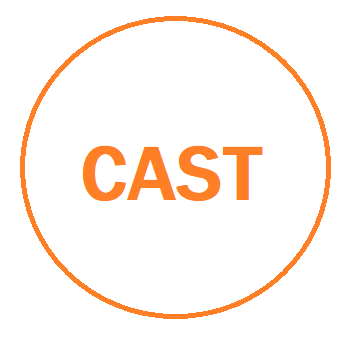 Figure 1. XXXXXXXXXXXXXXXXXXXXXXXXXXXXXXXXXXXXXXResults and Discussion..................................................................................................................................................................................................................................................................................................................................................................................................................................................................................................................................................................................................................................................................................................................................................................................................................................................................................................................................................................................................................................................................................................................................................Table 1.  XXXXXXXXXXXXXXXXXXXXXXXXXXXXX (Spacing: After 6pt)Description (10 pt, Spacing: Before 6pt) (if any) …………………………………………………..Figure 2. XXXXXXXXXXXXXXXXXXXXXXXXConclusionsClearly indicate advantages, limitations and possible applications (10 pt) ....................................................................................................................................................................................................................................................................................................................................................................................................................................................................................AcknowledgementsA brief acknowledgement section may be included here (fill in blank)..........................................................................................................................................................................................................................................................................................................................................................................................................................................................................ReferencesReferences must be numbered in the order cited in the manuscript and indicated in the text by a number in square brackets (e.g. [1, 2]) Example of References must be arranged as follows: Books Author’s surname(s), Initials., Year. Title of Book. Edition. (only include this if not the first edition) Place of publication: Publisher.Example:[1]	Einstein, A. 2019. Relativity. The Special and the General Theory. Ghaziabad: Samaira Book Publishers.Chapters of edited booksChapter author’s surname(s), Initials., Year of book. Title of chapter. In: Book editor(s) initials. surnames, ed. or eds. Title of Book. Place of publication: Publisher, Chapter number or first and last page numbers.Example:[2]	Smith, J.E., 2006. Public perception of biotechnology. In: C. Ratledge and B.Kristiansen, eds. Basic Biotechnology. Cambridge: Cambridge University Press, pp. 3-24.E-booksAuthor’s surname(s), Initials., Year, Title of Book. [e-book] Place of publication: Publisher.  Available through: include e-book source/database, web address or URL.Example:[3]	Willey, J., Sherwood, L. and Woolverton, C.J., eds. 2013. Prescott’s Microbiology. 9th ed. [e-book] New York: McGraw-Hill. Available through: Libribook website < www.libribook.com> Journal articlesAuthor’s surname(s), Initials., Year. Title of article. Full Title of Journal, Volume number (Issue number), Page numbers, DOI : XXXXXXXXXX.Example:[4]	Ross, A.B., Junyapoon, S., Jones, J.M., Williams, A. and Bartle, K.D., 2005. A study of different soots using pyrolysis–GC–MS and comparison with solvent extractable material.  Journal of Analytical and Applied Pyrolysis, 74(1-2), 494-501, DOI : 10.1016/j.jaap.2004.11.011.In case of online journal articles without page number:Author’s surname(s), Initials., Year. Title of article. Full Title of Journal, Volume number (Issue number), DOI : XXXXXXXXXX.Example:[5]	Tanasupawat​, S., Phongsopitanun​, W., Suwanborirux, K., Ohkuma, M. and Kudo, T. 2016. Streptomyces actinomycinicus sp. nov., isolated from soil of a peat swamp forest. International Journal of Systematic and Evolutionary Microbiology, 66(1), DOI: 10.1099/ijsem. 0.000716.In case of journal articles without DOI:Author’s surname(s), Initials., Year. Title of article. Full Title of Journal, Volume number (Issue number), Page numbers.Example:[6]	Naknikham, U., Youngthin, I. and Tapasa, K. 2016. Streptomyces actinomycinicus sp. nov., isolated from soil of a peat swamp forest. Thai Journal of Nanoscience and Nanotechnology, 6(2), 1-8.ProceedingsAuthor’s surname(s), Initials., Year. Title of article. Full Title of Proceedings, Place of Conference, Date, page numbers.Example:[7]	Thanaboripat, D., Ruangrattanametee, V. and Srikitkademwat, K., 2010. Control of growth and aflatoxin production of aflatoxin producing fungi in corn by salts. Proceedings of the 8th International Symposium on Biocontrol and Biotechnology, Pattaya, Thailand, October 4-6, 2010, pp. 283-289.PatentInventor surname(s), Initial(s)., Assignee, Year. Title. Place. Patent number (status, if an application).Example:[8]	Leonard, Y., Super Sports Limited, 2008. Tin Can Manufacture and Method of Sealing. Canada. Pat. 12,789, 675.DissertationAuthor’s surname, Year of publication. Title of Dissertation. Level. Official name of University, Country.Example:[9]	Sukcharoen, O., 2017.  Inhibitory Effect of Plant Essential Oils on Growth and Aflatoxin Production by Aspergillus flavus IMI 242684 and Aspergillus parasiticus IMI 283883.  Ph.D. King Mongkut’s Institute of Technology Ladkrabang, Thailand.WebsitesAuthorship or Source, Year. Title of Document. [online] Available at:  include web site address/URL (Uniform Resource Locator).Example:[10]	NHS Evidence, 2003. National Library of Guidelines. [online] Available at: http://www.library.nhs.uk/guidelines.Note: Tables and Graphs: Minimum of Times New Roman 10 ptTable should be fit windowIllustrations and Photographs: Halftones, minimum of 10 pt type size, without borderImages must be computer-designed with clearly visibility.(1)XXXXXXXXXXXXXXXXXXXXXXXXxxxxxxxxxxxxxxxxxxxxxxxxxxxxxxxxxxxxxxxxxxxxxxxxxxxxxxxxxxxx